Broughton Parish CouncilClerk –Becx Carter40 Windebrowe Avenue, Keswick, Cumbria, CA12 4JA077866 78283broughtonparishclerk@hotmail.com14th April 2015Dear CouncillorYou are summoned to attend the next Meeting of the Broughton Parish Council, which will be held in the Village Hall, Little Broughton on Tuesday 21st April 15 at 7pm. If you are unable to attend please pass your apologies to the clerk in advance of the meeting. The Agenda is printed below and I hope you will be able to attend. Yours sincerely,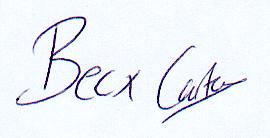 Parish Clerk				A G E N D A58/15. Apologies for absence59/15. Approval of the Minutes of the last meeting (24th March 2015)60/15. Chairman’s announcements 61/15. Requests for dispensations and declaration of interestsThe clerk to report any requests received since the previous meeting for dispensations to speak and\or vote on any matter where a member has a disclosable pecuniary interestTo receive declarations by elected and co-opted members of interests in respect of items on this agenda.Members are reminded that, in accordance with the revised Code of Conduct, they are required to declare any disclosable pecuniary interests or other registrable interests which have not already been declared in the Council’s Register of Interests.  (It is a criminal offence not to declare a disclosable pecuniary interest either in the Register or at the meeting.)Members may, however, also decide, in the interests of clarity and transparency, to declare at this point in the meeting, any such disclosable pecuniary interests which they have already declared in the Register, as well as any other registrable or other interests.If a Member requires advice on any item involving a possible declaration of interest which could affect his/her ability to speak and/or vote, he/she is advised to contact the clerk at least 24 hours in advance of the meeting.62/15. Adjournment of the meetingThe chairman will adjourn the meeting to allow members of the public and councillors an opportunity to speak 63/15. Police report - To discuss any matters arising from the police report.64/15. Update on matters arising from minutes of the meeting 24th March 201565/15. Clerks Matters (updates on the following issues)- See Clerks Report circulated with this agenda for back ground on the below- Resolutions need to be taken on how to progress these issues8.1-Speeding Review for Great Broughton Main Street8.2-Land for cemetery at edge of Church Meadows/S.106 agreements 8.3-Access/ground conditions at corner entrance to Welfare Field/Play area8.4- Damage to playground- Quotation for repair8.5- Bus Service Details for residents (Prepared by Cllr Kelly)- Resolution on what to do with this information? Circulate to the local press? Include with the next newsletter?66/15. Reports from Visiting Councillors67/15. Parish PlanConsideration of process/procedure for updating this document68/15. Play area Annual Inspection Report 69/15. Allotmentsi) 	Allotments CommitteeDrainage on Coldgill Allotments Letter from Malcolm Grout70/15. Parish Maintenance- Locations for work to be suggested/works to be considered71/15. Correspondence-  For Discussion 	Other items of correspondence are listed on the Clerks Report72/15. Finance Financial Statement for AprilPayment of accounts-Listed on Statement of AccountsAccounts for year end 31st March 2015 for approval, including variances rationaleApproval of governance statements for audit for yr end 31st March 2015Authorising writing off of cheque 101602 (25/06/13) never cashed73/15. Planning ApplicationsNone at time of production of agenda 74/15. Planning Decisions	Ref:	 	2/2015/0090		Applicant:	Mr H Thompson	Proposal:         Outline application for one single storey dwelling including details of access layout and siting			Location:	Land to the rear of Thorndene, Moor Road, Great Broughton, Cockermouth	OUTLINE APPLICATION APPROVED		Ref:		2/2015/0044	Applicant:	Mr Cameron Wood	Proposal:	Dropping kerb outside of property to create off street parking	Location:	82 Ghyll Bank, Little Broughton, Cockermouth	FULL PLANS APPROVED75/15. Consultations for consideration and response76/15. Members Queries (To raise matters for inclusion on the next meeting agenda)77/15. Date of next meetings		19th May 2015 (AGM & Annual Meeting)		16th June 2015		21st July 2015		18th August 2015		15th September 2015		27th October 2015		24th November 2015		15th December 2015